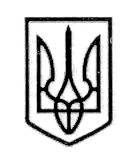                                                  УКРАЇНА                 СТОРОЖИНЕЦЬКА МІСЬКА РАДАЧЕРНІВЕЦЬКОГО  РАЙОНУЧЕРНІВЕЦЬКОЇ ОБЛАСТІХХХІХ позачергова сесія VІІІ скликання                           Р  І  Ш  Е  Н  Н  Я     №    -39/2024 12 квітня 2024 року                                                                               м. СторожинецьПро затвердження Програми підтримки військових частин,                    військових формувань та установ Збройних Сил України,                Національної гвардії України, Державної прикордонної служби                 України й інших формувань залучених до забезпечення національної безпеки та оборони на 2024-2026 роки   Керуючись законами України «Про місцеве самоврядування в Україні», «Про основи національного спротиву», «Про Національну гвардію України», «Про оборону України», «Про військовий обов’язок і військову службу», Бюджетним кодексом України, Постановою Кабінету Міністрів України від 11.03.2022 р. № 252 «Деякі питання формування та виконання місцевих бюджетів у період воєнного стану» та Указом Президента України від 24.02.2022 р. № 64/2022 «Про введення воєнного стану в Україні» (зі змінами), наказом Міністерства фінансів України «Про затвердження методичних рекомендацій щодо підготовки та затвердження Бюджетного регламенту проходження бюджетного процесу на місцевому рівні» від 31.05.2019 р. № 228, з метою забезпечення належних умов для якісного виконання завдань та підтримки високого рівня боєготовності військових частин, військових формувань та установ Збройних Сил України, Національної гвардії України, Державної прикордонної служби України й інших формувань залучених до забезпечення національної безпеки та оборони України в умовах особливого правового режиму воєнного стану,міська  рада вирішила:1. Затвердити Програму підтримки військових частин, військових формувань та установ Збройних Сил України, Національної гвардії України, Державної прикордонної служби України й інших формувань залучених                        до забезпечення національної безпеки та оборони на 2024-2026 роки                   (далі – Програма) що додається.Продовження рішення XXХIХ позачергової сесії Сторожинецької міської ради VІІІ скликання від 12 квітня 2024 р. №               -39/2024  2. Затвердити «Порядок використання коштів міського бюджету у                  2024 році передбачених на виконання заходів «Програми підтримки військових частин, військових формувань та установ Збройних Сил України, Національної гвардії України, Державної прикордонної служби України й інших формувань залучених до забезпечення національної безпеки та оборони на 2024-2026 роки» (далі – Порядок) що додається.3.    Фінансовому відділу Сторожинецької міської ради, передбачити фінансування витрат, пов’язаних з виконанням Програми, в межах фінансових можливостей бюджету. 4. Відділу документообігу та контролю забезпечити оприлюднення рішення на офіційному веб-сайті Сторожинецької міської ради Чернівецького району Чернівецької області.5. Дане рішення набуває чинності з моменту його оприлюднення.  6. Організацію виконання даного рішення покласти на інспектора з питань надзвичайних ситуацій та цивільного захисту населення і території Сторожинецької міської ради.7.	Контроль за виконанням рішення покласти на першого заступника міського голови Ігоря БЕЛЕНЧУКА та постійну комісію міської ради з питань регламенту, депутатської діяльності, законності, правопорядку, взаємодії з правоохоронними органами, протидії корупції, охорони прав, свобод і законних інтересів громадян, інформованості населення.Секретар Сторожинецької міської ради                                 Дмитро БОЙЧУК  Виконавець:Інспектор з питань НС та ЦЗ населення та території                                                      Дмитро МІСИК               Погоджено:	Перший заступник міського голови                                Ігор БЕЛЕНЧУКЗаступник міського голови з питаньцифрового розвитку, цифровихтрансформацій, цифровізації та зоборонних питань                                                             Віталій ГРИНЧУКНачальник відділу бухгалтерського обліку та звітності,головний бухгалтер                                                           Марія ГРЕЗЮК Начальник відділу економічного розвитку, торгівлі, інвестицій та державних закупівель                Юрій ДАНЕЛЮК Начальник відділу організаційної та кадрової роботи                                   Ольга ПАЛАДІЙ  Начальник юридичного відділу                                       Олексій КОЗЛОВ Уповноважена особа з питань запобігання та виявлення корупції у Сторожинецькій міській раді                                         Максим МЯЗІННачальник  відділудокументообігу та контролю                                            Микола БАЛАНЮКГолова комісії з питань регламенту, депутатської діяльності, законності, правопорядку взаємодії з правоохоронними органами, протидії корупції, охорони прав, свобод законних інтересів громадян, інформованості населення                                                Ростислава СУМАРЮК                                                                                                                           